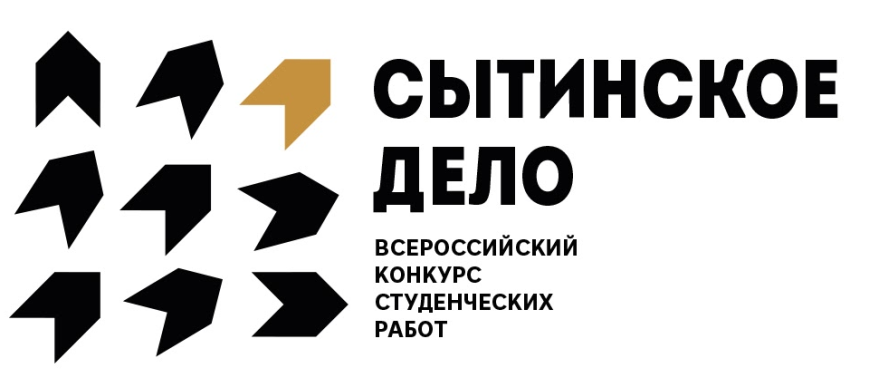 ПОЛОЖЕНИЕ ОБ ОТКРЫТОМ ВСЕРОССИЙСКОМ МЕЖВУЗОВСКОМ КОНКУРСЕ СТУДЕНЧЕСКИХ  РАБОТ «СЫТИНСКОЕ ДЕЛО»  2021 - 2022 гг.Настоящее положение определяет порядок проведения Конкурса и определения его победителей.I. Общие положения1. Организатором Конкурса является АО «Первая Образцовая Типография» при поддержке Минцифры России и Российского книжного союза.2.  Конкурс  проводится с 15 сентября 2021 года  и будет проходить  по 10  марта  2022 года.  На первом этапе будут оценены работы в графической номинации, которые принимаются до 1 декабря 2021 года.   Общие итоги будут подведены не позднее  4 апреля 2022 года.3.  Тема Конкурса  -«Мотивы народного творчества в российском книгоиздании»  Тема звучит особо актуально в контексте проведения в 2022 году в Российской Федерации Года  народного искусства и нематериального культурного наследия народов России.Участникам предлагается переосмыслить сытинский подход к развитию книжного дела  и  -подготовить реферат (статью, журналистский очерк) на заданную  тему;создать мультимедийный проект по теме конкурса;написать сценарий и /или представить короткометражный фильм, видеорепортаж или вдохновляющий ролик;Объем конкурсной работы  (текста)  - не менее 7  страниц формата А4  при полуторном интервале 12 кеглем.  Работу необходимо направить по электронной почте contest@primepress.ru   организаторам конкурса.  Графики  и дизайнеры  по решению экспертов жюри выполняют отдельное творческое задание  -  создание  оригинальной  графической работы  в стиле   КОМИКСА по мотивам сюжетов любого из представленных двух лубков Товарищества И.Д. Сытина  (см. приложенный файл).Графическое изображение может быть в черно – белом и /или цветном варианте формата А4.  Участник конкурса в графической номинации предоставляет  описание идеи (1 страница формата А4) и саму работу.4.  После проведения заочного Конкурса  участники – финалисты – лауреаты  и победители, отобранные жюри Конкурса  - приглашаются на  церемонию награждения. Церемония награждения в графической номинации пройдет до 10 декабря 2021 года в г. Москве в гибридном формате. Общие итоги  конкурса будут подведены до 4 апреля 2022 года.5. Требования к участникам Конкурса.К участию в Конкурсе допускаются студенты ВУЗов всех курсов, обучающиеся по программам бакалавра, магистра, специалиста или аспиранта   в области  полиграфии, истории, филологии, журналистики,  медиа и коммуникаций, издательского дела,  графического дизайна, сценарного, операторского и режиссерского дела.II. Порядок проведения  Конкурса1. Условия Конкурса и сроки приема конкурсных работ публикуются на  сайте типографии www.contest.primepress.ru, а также на сайтах ВУЗОВ – партнеров проекта – МГИМО, НИУ ВШЭ, Высшей школы печати и медиаиндустрии  МосПолитеха, МГУ им. М. В. Ломоносова и других, а также профессиональных Ассоциаций и медийных ресурсов, поддерживающих проведение Конкурса.2. Работы оценивает авторитетное жюри с участием экспертов полиграфической и книжной индустрии, профессиональных Ассоциаций и профессорской-преподавательского состава профильных ВУЗов (не менее 7 человек).3. По итогам Конкурса жюри отбирает  12 авторов лучших работ, объявляемых  лауреатами  конкурса, четырем из которых присваивается статус «победителей Конкурса» по каждой из номинаций  Конкурса – РЕФЕРАТ ИЛИ СТАТЬЯ, МУЛЬТИМЕДИЙНЫЙ ПРОЕКТ,  ВИДЕО ИЛИ СЦЕНАРИЙ, ГРАФИКА и ДИЗАЙН.Партнеры проекта также вправе  выбрать  и поощрить любого из участников Конкурса.4. После подведения итогов Конкурса в графической номинации финалисты – лауреаты  приглашаются на церемонию награждения в рамках первого этапа Конкурса, которая пройдет в гибридном формате до 10 декабря 2021 года. Далее лауреаты и победители во всем номинациях приглашаются на общую церемонию награждения, которая пройдет в Москве в  апреле 2022 года также в гибридном формате с соблюдением всех санитарно-эпидемиологических норм .5. Призы Конкурса.Авторам 12-ти лучших работ, отобранных жюри, а также номинантам  по представлению партнеров вручаются грамоты ЛАУРЕАТОВ от организаторов Конкурса и ценные подарки.  Один из победителей по решению жюри и партнера конкурса – отеля KRAVT в г. Санкт-Петербург – получает сертификат на проживание в отеле на двоих.6. Программа бесплатных стажировок  «6 шагов к успеху»Все финалисты – лауреаты конкурса получат уникальную возможность пройти бесплатную  стажировку в крупнейших издательствах страны – Группе компаний «Просвещение», издательском холдинге «ЭКСМО – АСТ», ИГ «АЛЬПИНА». Программа стажировки, названная «6 шагов к успеху», будет проходить 6 недель по направлениям редакция, маркетинг и художественная редакция по согласованию с компаниями – участницами проекта.7. Требования к  конкурсным работам. Работа в первой и третьей номинации подается в формате  документа Word объемом не менее 7 и не более 15 страниц формата А4 при полуторном интервале 12 кеглем.  Мультимедийный проект (вторая номинация) - должен быть по содержанию не меньшего объема. Видеопроект (в третьей номинации)  по хронометражу не более 12 минут. Для графического задания (четвертая  номинация) – предоставляется графическая работа в стиле КОМИКСА по мотивам сюжетов любого из представленных двух лубков И.Д.Сытина  (см. приложенный файл) и описание идеи (1 страница формата  А4).  В основу работы принимается одно законченное произведение (стихотворение, сказка).Графическая работа в вертикальной ориентации  формата А4 без ограничений цветового решения представляется  в  формате PDF *.pdf. Размер присылаемого файла не должен превышать 15 Мб.Присланные на конкурс  графические работы будут проверяться на соответствие следующим критериям:соблюдение требований, предъявляемых к конкурсным работам;оригинальное художественное решение и логичность, ритмичность и законченность истории;следование современным стандартам качества и инновационным тенденциям в  графическом дизайне;соблюдение законодательства РФ Работы, присланные для участия в конкурсе, не рецензируются.Отправляя произведение на конкурс, автор дает согласие на использование его фрагментов или полной версии в социальных сетях и СМИ в целях продвижения конкурса.8. Требования к содержанию.Работа участника  должна содержать обоснованное мнение автора по выбранной теме. Приветствуется проведение исследовательско - архивной работы, использование научно - публицистической литературы.  Указание в тексте в печатных работах ссылок на все использованные источники обязательно.9. Подача конкурсных работ.Работа направляется на электронную почту contest@primepress.ru c указанием  в теме письма «НОМИНАЦИЯ, Ф.И.О., ВУЗ ». В тексте письма необходимо указать следующую информацию:Фамилия, имя, отчество участникаКонтактная информация – телефон и обязательно электронная почта3.   Регион, город.4.   Наименование ВУЗа, где обучается участник5.   Наименование факультета и специальности обучения, курс6.   Имя, должность и контакты научного руководителя или куратора проекта (если таковой есть)7.   Ответ на вопросы: «Откуда Вы узнали о Конкурсе? Почему решили принять участие?»10.     Порядок определения победителей  Конкурса.10.1. Лучшие работы определяются экспертным жюри в сроки, определенные данным положением,  после окончания срока подачи работ на  Конкурс.10.2. Для определения лучших работ  Конкурса формируется конкурсное  жюри из 7-9 человек - экспертов отрасли, представителей профессиональных Ассоциаций и профессорско-преподавательского состава партнерских ВУЗов.  Ее персональный состав объявляется на сайте Конкурса в декабре  2021 г.10.3. Каждый из членов конкурсной комиссии оценивает каждую конкурсную работу. Оценка работ осуществляется с учетом указанных в настоящем Положении требований к работе, понимания автором работы сути проблематики, полноты и оригинальности раскрытия темы или представленного художественного решения.10.4. Итоговый рейтинг работ исчисляется как сумма оценок  всех членов конкурсной комиссии.10.5. На сайте www.contest.primepress.ru  публикуются фамилии лауреатов - авторов 12 лучших работ,  а также работ, номинированных партнерами проекта. После награждения публикуются имена  победителей Конкурса.  Результаты также рассылаются по электронной почте всем участникам Конкурса.